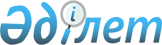 "Ақмола облысы бойынша балаларға қосымша білім беруге мемлекеттік білім беру тапсырысын бекіту туралы" Ақмола облысы әкімдігінің 2021 жылғы 28 қазандағы № А-10/547 қаулысына өзгерістер енгізу туралыАқмола облысы әкімдігінің 2023 жылғы 1 наурыздағы № А-2/69 қаулысы. Ақмола облысының Әділет департаментінде 2023 жылғы 2 наурызда № 8517-03 болып тіркелді
      Ақмола облысының әкімдігі ҚАУЛЫ ЕТЕДІ:
      1. "Ақмола облысы бойынша балаларға қосымша білім беруге мемлекеттік білім беру тапсырысын бекіту туралы" Ақмола облысы әкімдігінің 2021 жылғы 28 қазандағы №А-10/547 қаулысына (Нормативтік құқықтық актілерді мемлекеттік тіркеу тізілімінде № 25014 болып тіркелген) келесі өзгерістер енгізілсін:
      2-тармақ жаңа редакцияда жазылсын:
      "2. Осы қаулының орындалуын бақылау Ақмола облысы әкімінің жетекшілік ететін орынбасарына жүктелсін.";
      көрсетілген қаулымен бекітілген Ақмола облысы бойынша балаларға қосымша білім беруге мемлекеттік білім беру тапсырысы осы қаулының қосымшасына сәйкес жаңа редакцияда жазылсын.
      2. Осы қаулы оның алғашқы ресми жарияланған күнінен кейін күнтізбелік он күн өткен соң қолданысқа енгізіледі және 2023 жылғы 1 қаңтардан бастап туындаған құқықтық қатынастарға қолданылады Ақмола облысы бойынша балаларға қосымша білім беруге мемлекеттік білім беру тапсырысы
					© 2012. Қазақстан Республикасы Әділет министрлігінің «Қазақстан Республикасының Заңнама және құқықтық ақпарат институты» ШЖҚ РМК
				
      Ақмола облысының әкімі

Е.Маржикпаев
Ақмола облысы әкімдігінің
2023 жылғы 1 наурыздағы
№ А-2/69 қаулысына
қосымшаАқмола облысы әкімдігінің
2021 жылғы 28 қазандағы
№А-10/547 қаулысымен
бекітілген
№
Қосымша білім беру бағыты
Білім алушылардың және (немесе) тәрбиеленушілердің саны
Бір білім алушыға және (немесе) тәрбиеленушіге айына жұмсалатын шығыстардың орташа құны (теңге)
Бір білім алушыға және (немесе) тәрбиеленушіге айына жұмсалатын шығыстардың орташа құны (теңге)
Ерекше білім беруді қажет ететін бір білім алушыға және (немесе) тәрбиеленушіге айына жұмсалатын шығыстардың орташа құны (теңге)
Ерекше білім беруді қажет ететін бір білім алушыға және (немесе) тәрбиеленушіге айына жұмсалатын шығыстардың орташа құны (теңге)
№
Қосымша білім беру бағыты
Білім алушылардың және (немесе) тәрбиеленушілердің саны
қала
ауыл
қала
ауыл
1
Ғылыми-техникалық
3000
12 235
15 217
12 810
15 800
2
Туризм және өлкетану
400
12 235
15 217
12 810
15 800
3
Экологиялық-биологиялық
300
12 235
15 217
12 810
15 800
4
Көркемдік-эстетикалық
1900
12 235
15 217
12 810
15 800
5
Әлеуметтік-педагогикалық
1000
12 235
15 217
12 810
15 800
6
Гуманитарлық
1600
12 235
15 217
12 810
15 800
7
Жаратылыстану-математикалық
1600
12 235
15 217
12 810
15 800
Жиыны:
9800